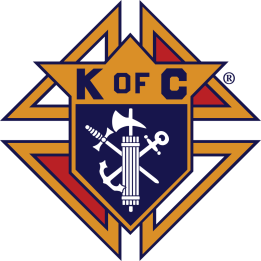 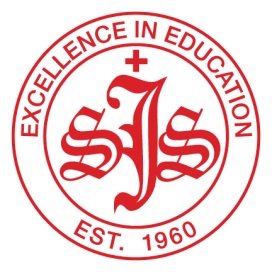 23rd AnnualST. JUDE GOLF CLASSICFRIDAY, October 22, 2021Co-Sponsored By: St. Jude School and the Knights of Columbus Paul Breen Council #8576St. Jude School and Parish930 Ashland Terrace Chattanooga, TN 37415(423) 877-6022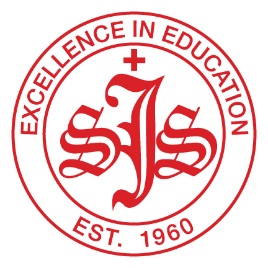 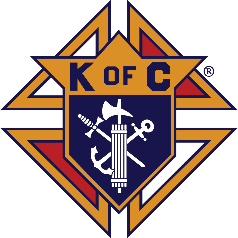 August 9, 2021To Whom It May Concern, We are contacting you regarding our request for your assistance in supporting the 23rd annual St. Jude Golf Classic. This event is sponsored by entities associated with St. Jude Parish in Chattanooga, TN. Proceeds will be used to benefit EVERY student via the Classroom Adoption Program and EVERY parishioner and visitor via the Knights of Columbus Service Programs.  This day will include 2 rounds of golf with related events, meals and the volunteer support of dozens. We are seeking donations to include food, beverages, and prizes. Obviously, the number of donations we receive greatly affects the proceeds we are able to direct to our cause. Your kind consideration and generosity are greatly appreciated by the families of St. Jude Parish. For additional information, please refer to our website http://www.mysjs.com/support/golftournament.cfm, or contact one of the individuals listed below. Again, thank you for your support. Sincerely, Kathleen M. Preston, St. Jude School, Director of Development, prestonk@mysjs.com			Naino Leo, Council #8576, nleo909091@aol.com  			Patrick & Maggie Shutters, Tournament Hosts, maggieshutters@gmail.com	SPONSORSHIP OPPORTUNITIESEAGLE SPONSOR $2,500 Logo/Name on Golf ShirtsName on Large Welcome Banner at Course EntryPlay for 4 in the TournamentRecognized at Lunch – Eagle SponsorLogo/Name on Program as Eagle SponsorListing as Sponsor on School Website as Eagle SponsorBIRDIE SPONSOR $1000Name on Large Welcome Banner at Course EntryPlay for 4 in the TournamentRecognized at Lunch – Birdie SponsorLogo/Name on Program as Birdie SponsorListing as Sponsor on School Website as Birdie SponsorPAR SPONSOR $500Play for 4 in the TournamentRecognized at Lunch – Par SponsorLogo/Name on Program as Par SponsorListing as Sponsor on School Website as Par SponsorCONTEST SPONSOR $300 (LONGEST DRIVE/CLOSEST TO PIN) 1 Medium Sign at Contest HoleRecognized at Lunch – Contest SponsorLogo/Name on Program as Contest Sponsor HOLE SPONSOR $150 1 Sign at Sponsor HoleRecognized at Lunch – Hole SponsorLogo/Name on Program as Hole SponsorWHY OUR TOURNAMENT?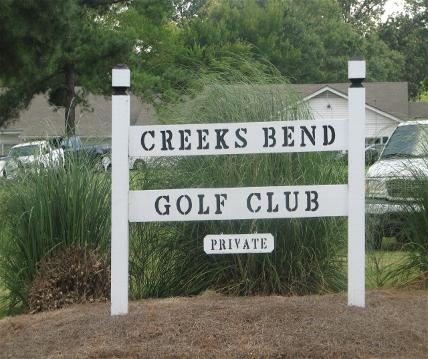 Tournament Site – Creeks Bend Golf Club, HixsonProceeds from this tournament have touched so many facets of St. Jude Parish. Just some of the areas that have benefited from the success of our tournament include:The Family Life Center building fundTechnology and computersCurriculum materialsParish Life Center basement bathroomsThe annual Classroom Adoption Program (work that occurs every summer, manned by VOLUNTEER parents) – provides classroom painting, addition of furniture and fixtures, maintenance and repairs and in 2018 we supported and participated in the remodel of our Library/Computer Lab.The works of our Knights of Columbus, the world's largest Catholic fraternal service organization, touch everyone in our parish and beyond into our community. The funds they raise through this event and others provide benefit in so many ways: Campaign to decrease parish debtAssistance with the new church carpetParish breakfasts, dinners and celebrationsGifts, support and assistance to the schoolFunding to purchase wheelchairs for those in needHelp with housing for special OlympicsAltar Server appreciation luncheonMonthly dinner at the UTC Catholic Student CenterCoat DrivesPlease join us to sponsor, play, and volunteer; or perhaps donate. No gift is too small and it will be well used. If you can come out on October 22, we promise you’ll have fun while benefitting EVERYONE at St. Jude. This event is a perfect example of the strong community at St. Jude. Two of our largest ministries work together to support and assist our parish. We ask that you help us continue this good work. Make a difference. It’s what we do. 